Bakgrundsuppgifter om barnets deltagande i svenskspråkig verksamhet 	Datum   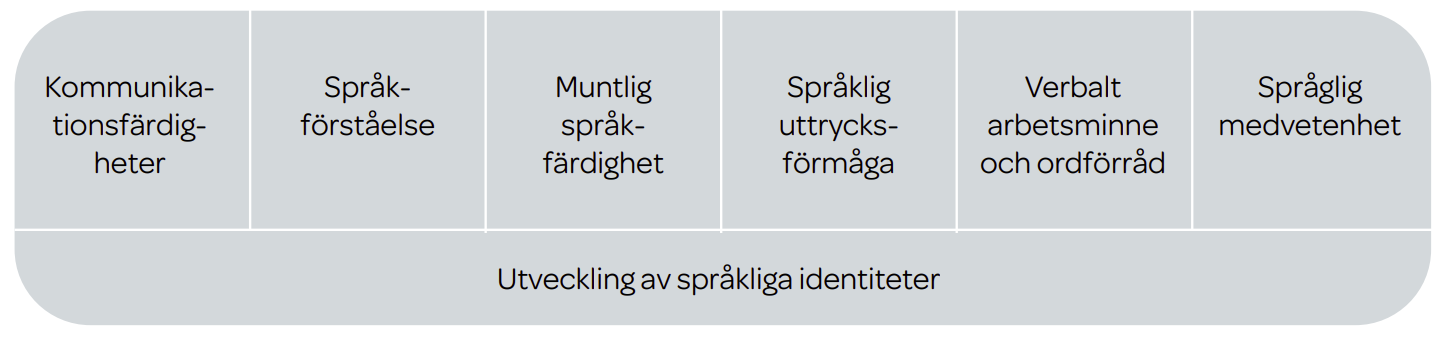 Figur 1. Språkutvecklingens centrala delområden inom småbarnspedagogiken (Grunderna för planen för småbarns pedagogik 2018, 43.)“I den småbarnspedagogiska verksamheten ska barn med ettfrämmande språk som modersmål och flerspråkiga barn fåstöd för att utveckla sina språkkunskaper, sina språkliga ochkulturella identiteter och sin självkänsla. Utvecklingen av barnens kunskaper i svenska eller fins a ska främjas målinriktatoch utgående från barnens behov och förutsättningar på allaområden som barnets språkliga kunskaper och färdigheteromfattar. Med hjälp av mångsidiga kommunikationssituationer och lärmiljöer ska barnen ges möjlighet att använda ochtillägna sig svenska eller fins a som andraspråk. Ett konkretspråk och ett uttrycksförråd som används i vardagen ska varautgångspunkten för att tillägna sig svenska eller finska. Förmågan att förstå och förmågan att producera språk ska knytas samman. På detta sätt lär sig barnet att göra iakttagelser och uttrycka sina tankar, känslor och åsikter på ett eget och försituationen lämpligt sätt.” (Grunderna för planen för småbarnspedagogik 2018, 53.)“Förmåga att kommunicera: I genuin kommunikation hänger hörförståelsen och talet nära samman med varandra. Ett samtal är ingen monolog, utan består av interaktion, där samtalspartnerna ska kunna reagera på varandras agerande. Det förutsätter hörförståelse och förmåga att tolka kommunikationssituationen.” ”Elevens ålder, modersmålskunskaper och utbildningsbakgrund påverkar i vilken mån hen har allmänna kunskaper och strategisk förmåga att överskrida gränserna för sina språkkunskaper.” (Nivåskala för växande språkkunskap, 2016.)Barnets för- och efternamn:     Tilltalsnamn (eller namnets uttalsform):     Födelsetid:     	Födelseort:      Modersmål (ett eller flera):      Tidigare deltagande i svenskspråkig verksamhet (plats, datum från xx till xx):      Tidpunkt då barnet börjat i den nuvarande enheten/gruppen inom småbarnspedagogik (datum och plats):Ange verksamhetsform: klubb   / halvdagsverksamhet   / heldagsverksamhet   / någon annan, vilken:      Barnet deltar regelbundet    / Barnet deltar oregelbundet , ange närmare:      Frånvaroperioder och deras omfattning utanför semesterperioder:      Övrigt      När utvärderingen ägt rum, utvärderarens namn, tidpunkt (datum):      